                 FZ.2380.12.C.24.2024INFORMACJA Z OTWARCIA OFERTDotyczy postępowania o udzielenie zamówienia publicznego na:OBSŁUGĘ SERWISOWĄ URZĄDZEŃ DO POMIARU STĘŻENIA ALKOHOLU 
W WYDYCHANYM POWIETRZU ORAZ URZĄDZEŃ DO POMIARU PRĘDKOŚCI PORUSZAJĄCYCH SIĘ POJAZDÓW (postępowanie 12/C/24)Zamawiający, Komenda Wojewódzka Policji w Białymstoku, działając na podstawie art. 222 ust. 5 ustawy Prawo zamówień publicznych (tekst jedn. Dz. U. z 2023 r. poz. 1605 ze zm.), przekazuje poniższe informacje:Zestawienie złożonych w postępowaniu ofert:Zadanie nr 1 – alkometr A2.0, A2.0/04Zadanie nr 2 – alkotest Drager 6810 / 7510 / 7000Zadanie nr 3 – alkotest Alcosensor IVZadanie nr 4 – alkotest AlcoBlow Zadanie nr 5 – alkotest iBlow, alkometr „barowy” Zadanie nr 6 – videorejestrator Videorapid2AZadanie nr 7 – miernik prędkości TrueCam, UltraLyte – brak ofert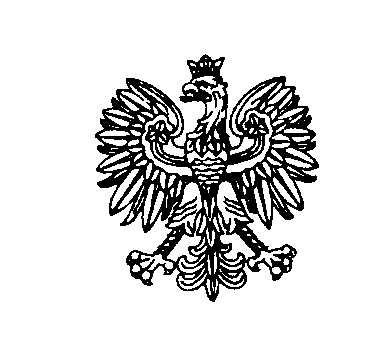 Białystok, dnia 19 kwietnia 2024 rokuBiałystok, dnia 19 kwietnia 2024 rokuBiałystok, dnia 19 kwietnia 2024 rokuBiałystok, dnia 19 kwietnia 2024 rokuBiałystok, dnia 19 kwietnia 2024 rokuKomenda Wojewódzka Policji w BiałymstokuKomenda Wojewódzka Policji w BiałymstokuKomenda Wojewódzka Policji w BiałymstokuNr ofertyNazwa(firma)i adres WykonawcyCena ofertowa brutto(w zł)5Przedsiębiorstwo Projektowo-Wdrożeniowe AWAT Sp. z o.o.ul. Gościnna 1305-082 Blizne Łaszczyńskiego111.930,00 złNr ofertyNazwa(firma)i adres WykonawcyCena ofertowa brutto(w zł)4ALKOLAB Krzysztof Bogdanowiczul. Tenisowa 3/280-180 Gdańsk44.169,30 zł6Dräger Polska Sp. z o.o.ul. Posag 7 Panien 102-495 Warszawa76.449,42 złNr ofertyNazwa(firma)i adres WykonawcyCena ofertowa brutto(w zł)7TransCom International S. Śleziak, W. Filipow sp. j.ul. Armii Krajowej 248-370 Paczków242.591,34 złNr ofertyNazwa(firma)i adres WykonawcyCena ofertowa brutto(w zł)2AMII Sp. z o.o.ul. Techniczna 2292-518 Łódź47.232,00 złNr ofertyNazwa(firma)i adres WykonawcyCena ofertowa brutto(w zł)1PROMILER Sp. z o.o.ul. Głogowska 27760-104 Poznań26.400,00 złNr ofertyNazwa(firma)i adres WykonawcyCena ofertowa brutto(w zł)3ZURAD Sp. z o.o.ul. Stacyjna 1407-300 Ostrów Mazowiecka16.961,70 zł